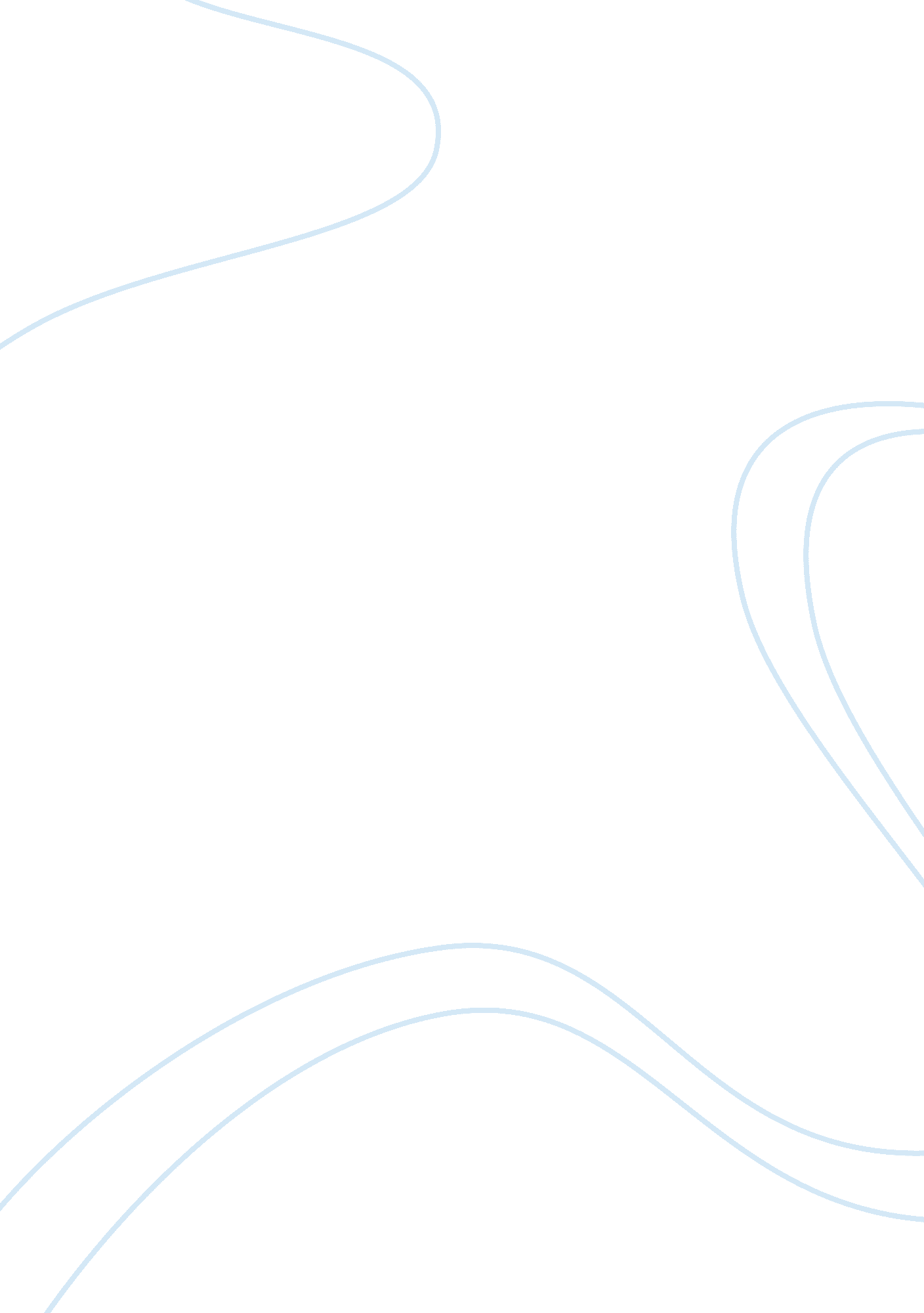 Free essay on leadershipFinance, Investment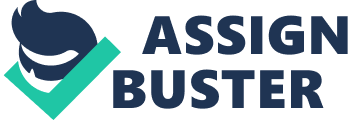 The aim of this reflection paper is to present you with the answers to the following questions regarding leadership as experienced on my behalf in the field of education. What is your definition of leadership? Experiencing leadership in the educational field is a complex and multilateral procedure and situation. Being a leader as far as I am concerned is both a blessing and a high responsibility. When someone is a leader or takes over the role of a leader, this automatically means that he / she affects a group of people with his / her actions. Being a leader in education entails a number of closely related thoughts and actions. I know that I have to think ahead and organize and plan things and measures keeping in mind the best interest for all those involved in the educational procedure. Since students’ merit is the top priority of all those interested in education, I have always been motivated and inspired by dreaming and trying to put into action things and measures which are looking into the students’ best interest. Borrowing Howard Gardner’s words I agree with him that ‘ It is important that a leader be a good storyteller, but equally crucial that the leader embody that story in his or her life’ (Gardner, 1993). What three key strengths do you have that identify your leadership style? I believe that my three key strengths are patience, being a good listener and innovative look to the future. What do you need to work on to improve your leadership style? I believe that what I mostly need to improve my leadership style on is my extreme optimism which may result in my finding too many benefits in one decision which may turn out to be much less since benefits of a decision are always dependent on one’s point of view. References - Gardner, Howard ‘ On Leadership’, Free Press, March 12, 1993 